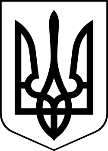 МЕНСЬКА МІСЬКА РАДА(шістнадцята сесія восьмого скликання)РІШЕННЯ25 січня 2022 року                              м. Мена	№ 54Про зменшення орендної ставки ТОВ «Менський комунальник»Розглянувши звернення ТОВ «Менський комунальник» про зменшення орендної ставки до 0,03% від суми вартості орендованого майна (цілісного майнового комплексу споруд та обладнання на них комунального водопостачання та водовідведення) на 2022 рік та економічне обґрунтування доцільності надання пільги, враховуючи умови договору оренди від 01 січня 2003 року, укладеного між ТОВ «Менський комунальник» та Менською міською радою, та те, що даний об’єкт має важливе соціальне значення, керуючись ст.ст.26, 60 Закону України «Про місцеве самоврядування в Україні», Законом України «Про оренду державного та комунального майна», Менська міська рада ВИРІШИЛА:1. Зменшити ТОВ «Менський комунальник» орендну ставку, надавши на 2022 рік пільгу по орендній платі, що сплачується згідно договору оренди цілісного майнового комплексу - споруд та обладнання на них, комунального водопостачання та водовідведення, від 01 січня 2003 року, укладеного між ТОВ «Менський комунальник» та Менською міською радою, за користування цілісним майновим комплексом, встановивши її в розмірі 0,03%, визначивши, що ТОВ «Менський комунальник» є суб’єктом, що відноситься до переліку підприємств, установ, організацій, що надають соціально важливі послуги населенню на території Менської міської територіальної громади (діяльність якого направлена на вирішення нагального питання життєзабезпечення населення міста, а саме: водопостачання та водовідведення).2. Доручити міському голові Примакову Г.А. укласти додаткову угоду до договору оренди від 01 січня 2003 року щодо зменшення орендної ставки по орендній платі на 2022 рік.	3. Контроль за виконанням рішення покласти на постійну комісію міської ради з питань планування, фінансів, бюджету, соціально-економічного розвитку, житлово-комунального господарства та комунального майна та на заступника міського голови з питань діяльності виконавчих органів ради Гаєвого С.М.Міський голова	        Геннадій ПРИМАКОВ